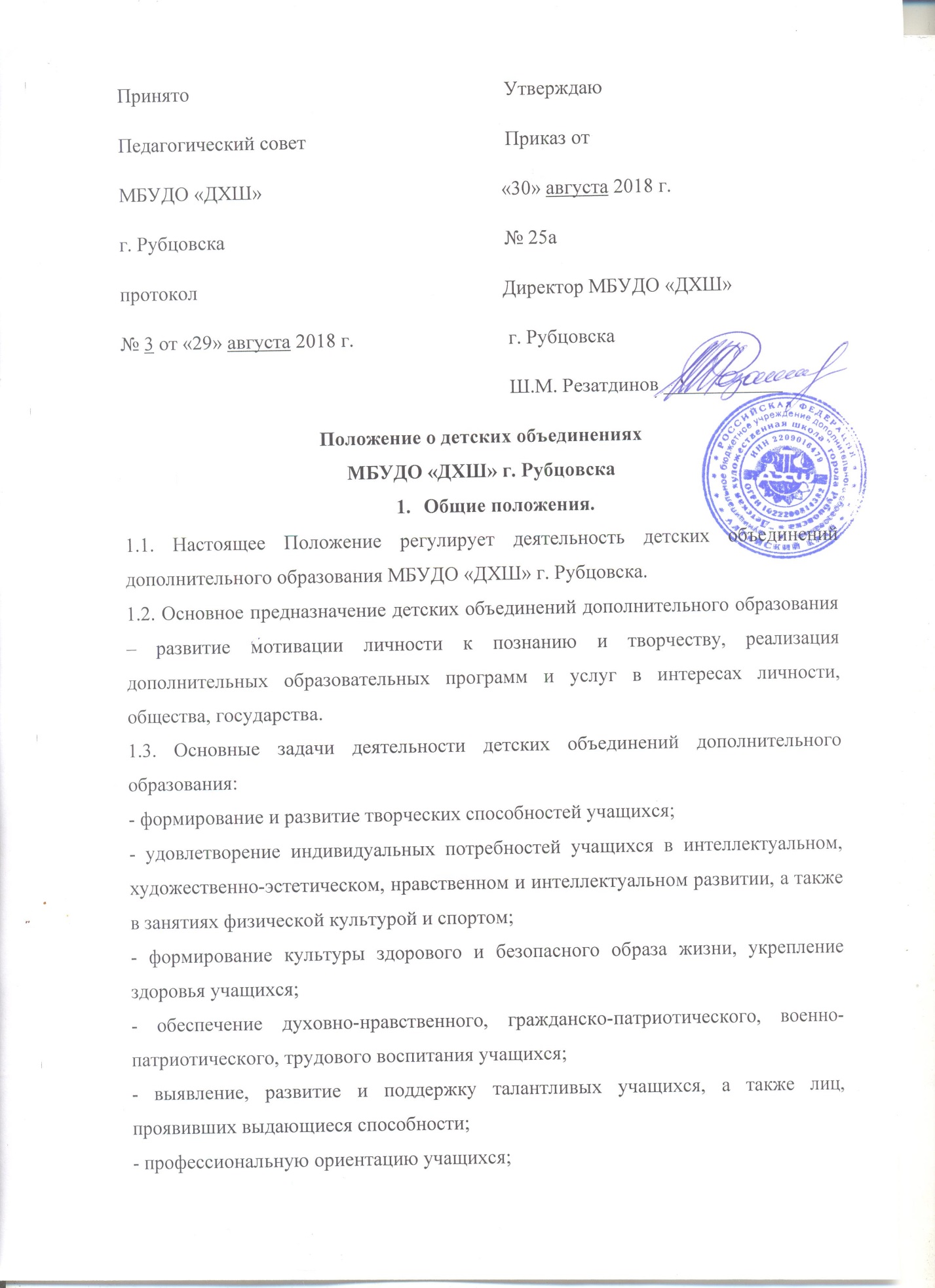 - создание и обеспечение необходимых условий для личностного развития, укрепления здоровья, профессионального самоопределения и творческого труда учащихся;- социализацию и адаптацию учащихся к жизни в обществе;- формирование общей культуры учащихся;- удовлетворение иных образовательных потребностей и интересовучащихся, не противоречащих законодательству Российской Федерации, осуществляемых за пределами федеральных государственных образовательных стандартов и федеральных государственных требований.1.4.	Не допускается создание и деятельность детских объединений дополнительного образования, деятельность которых связана с политическими партиями, общественно-политическими и религиозными движениями и организациями.2. Организационные основы деятельности детских объединений МБУДО «ДХШ» г. Рубцовска.2.1.	В детские объединения МБОУ ДОД «ДХШ» г. Рубцовска принимаются дети в возрасте от 5 до 17 лет вне зависимости от места жительства на территории муниципального образования город Рубцовск и Рубцовского района, независимо от пола, расы, национальности, языка, происхождения, места жительства, отношения к религии, убеждений, принадлежности к, общественным организациям (объединениям), социального положения.2.2.	С детьми-инвалидами может проводиться индивидуальная работа по месту жительства.2.3.	Деятельность детей в МБУДО «ДХШ» г. Рубцовска осуществляется в соответствие с Уставом в одновозрастных и разновозрастных объединениях (учебная группа):- Раннее эстетическое развитие (5-6 лет). - Общеэстетическое развитие (7-10 лет).- Базовый курс (11-17 лет).- ДПОП «Живопись» (10-17 лет).- ДПОП «Декоративно-прикладное творчество» (10-17 лет).- Профессиональная ориентация (15-17 лет).2.4.	Численный состав учебной группы от 11 до 15 человек.2.5.	Сроки обучения в детских объединениях МБУДО «ДХШ» г. Рубцовска определяются в соответствии с дополнительными общеобразовательными программами, учебным календарным графиком.2.6.	Продолжительность занятий в детских объединениях МБУДО «ДХШ» г. Рубцовска составляют 40 минут (урок), за исключением раннего эстетического развития, занятия составляют – 30 минут (урок).2.7. Количество учебных часов в неделю детских объединений дополнительного образования устанавливается в соответствии с учебными планами.2.8.	Требования к одежде обучающихся установлены Правилами внутреннего распорядка для учащихся МБУДО «ДХШ» г. Рубцовска.2.9.	Требования к индивидуальному оснащению обучающихся на занятиях устанавливаются педагогом дополнительного образования в зависимости от направленности дополнительной образовательной программы.2.10.	Родители обучающихся детских объединений имеют право участвовать в работе детского объединения (посещать занятия, получать консультации преподавателя и др.); имеют право знакомиться в настоящим Положением.2.11. Расписание учебных занятий 	детских объединений составляется с учетом мнения родителей (законных представителей). 2.12. Журнал учета (классный журнал) работы детского объединения является закрытым документом, то есть с ним могут работать только преподаватель и администрация МБОУ ДОД «ДХШ» г. Рубцовска.2.13.	Источник основного финансирования деятельности детского объединения – муниципальный бюджет, платные дополнительные услуги. Возможно использование родительских добровольных пожертвований.3. Организация учебно-воспитательного процесса детского объединения МБУДО «ДХШ» г. Рубцовска.3.1.	Содержание учебной работы (основные теоретические знания, практические умения и навыки; основные формы обучения; формы и сроки итоговых занятий определяется дополнительными общеобразовательными программами соответствующих детских объединений.3.2.	В воспитывающей деятельности детских объединений МБОУ ДОД «ДХШ» г. Рубцовска приоритетное внимание уделяется формированию моральных и общечеловеческих ценностей; воспитанию положительных качеств характера; развитию творческих, интеллектуальных способностей детей; формированию основ коллективных отношений; укреплению здоровья, формированию потребности в здоровом образе жизни обучающихся.3.3.	Основными формами массовых воспитательно-развивающих мероприятий являются выставки изобразительного и прикладного творчества различного уровня, праздничные программы, посвященные календарным праздничным и торжественным датам, конкурсы, фестивали, экскурсии и др. согласно Программы деятельности и плану организационно-массовых мероприятий.